V JORNADA BASÍLIQUES HISTÒRIQUES DE BARCELONA:“Bisbes, màrtirs, menestrals i comerciants a la Basílica dels Sants Màrtirs Just i Pastor”7 i 8 de novembre de 2019Facultat Antoni Gaudí d’Història, Arqueologia i Arts cristianesResums de les comunicacions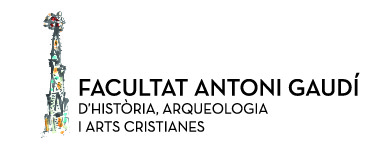 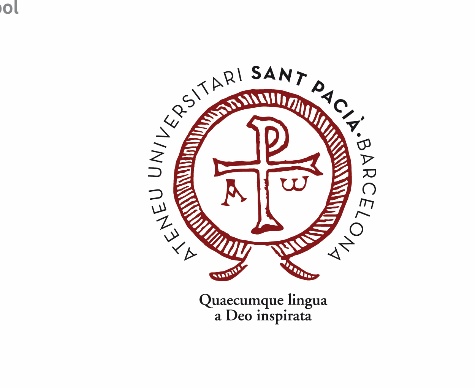 Justo, Pastor, Paulino y Asturio. La construcción del culto en Complutum, ¿y en Barcino?  Sebastián Rascón Marqués y Ana Lucía Sánchez Montes(Ayuntamiento de Alcalá de Henares) Se reflexiona sobre la transición de una ciudad romana clásica, Complutum, a otra cristianizada que se justifica en el martirio de dos complutenses, Justo y Pastor, mediante un culto que construirán determinadas figuras de gran relevancia histórica, Poncio Meropio Paulino –Paulino de Nola- y su esposa Teresa, por un lado, y el obispo toledano Asturio por otra, personajes a los que, mediante dos tradiciones distintas, se puede atribuir el origen del culto. La génesis de la ciudad tardoantigua y medieval conlleva un complejo estudio arqueológico, pues implica el desmembramiento de la ciudad clásica de Complutum hacia 400 dC y su itinerancia por diversos emplazamientos, que concluirá tras diversas peripecias en el siglo XII con el fortalecimiento del burgo de Santiuste como núcleo central y definitivo para Alcalá de Henares, en torno a la actual catedral construida sobre los restos de importantes edificios romanos y tardoantiguos, previsiblemente un martyrium o memoria y una basílica para el culto.  Es necesario además revisar los orígenes del culto en Complutum –ciudad de origen-, y la implicación de dos tradiciones en su génesis: una complutense, que protagonizan Paulino y Terasia, y otra toledana -que quedará como la oficial- protagonizada por Asturio. Ambas se ignoran la una a la otra, quizá porque existe además un conflicto entre ciudades emergentes y vecinas. Es necesario también recordar la transición de Paulino desde Complutum a Barcino, poco antes de 400 d.C., y la llamativa coincidencia del culto de san Justo en ambos sitios. Difusió del culte i de les relíquies de Sant Just i Sant Pastor, els màrtirs complutenses Daniel DuranLa present comunicació té per objectiu analitzar la dispersió de les relíquies dels Sants Just i Pastor i l'expansió del seu culte en l'àmbit peninsular i europeu. Ambdós fenòmens apareixen estretament associats a les esglésies hispana visigòtica i mossàrab, semblantment al que va succeir amb altres sants ibèrics.Barcino i la figura del bisbe Pacià Joan Torra (Facultat de Teologia/Facultat Antoni Gaudi-AUSP)En el segle IV tenim a Barcino una comunitat cristiana ben constituïda i degudament organitzada. L’any 343 el bisbe Pretextat (+347) assisteix al concili de Sàrdica. El següent bisbe documentat és Pacià però no sabem quan començà a ser-ho. Sant Jeroni en el De viris illustribus 106 diu d’ell: «Pacià, bisbe, de Barcelona, en la vessant dels Pirineus, home acurat en l’oratòria, famós per la seva vida i paraula, va escriure alguns opuscles, entre els quals Cervus i Contra els Novacians; va morir en temps de Teodosi ja molt vell.» Devia morir, per tant, entre el 379 i el 393. L’any 394 el bisbe de Barcelona era Lampi i va ordenar a Paulí de Nola.  Pacià és un convers; ell mateix ho dóna a entendre. Sabem que era casat i que havia tingut un fill, Dexter. Reconeix que depèn teològicament de Cebrià i, amb ell, del Tertul.lià catòlic. És un testimoni privilegiat de la praxi cristiana antiga dels sagraments del baptisme i la penitència en l’església de Barcelona. Tenim d’ell un Tractat sobre el baptisme (Bapt.) i una Exhortació a la penitència (Poenit.), dues Cartes (Ep.) a Sempronià i el Tractat contra els novacians (C. Nov.). El novacianisme deia que l’església no tenia potestat per a perdonar el pecat greu de després del baptisme. Pacià en la primera Carta encunya la frase que l’ha fet famós: «cristià és el meu nom i catòlic el meu cognom» (Ep. 1,4,1). Sobre la penitència, Pacià testimonia la no reiterabilitat, la reducció de la penitència canònica als pecats greus, (idolatria, homicidi, adulteri), el bisbe com a ministre propi, l’ordo paenitentium com una institució establerta, i el procés penitencial (exomologesi) necessari per a rebre la reconciliació eclesial. Quant al baptisme, testimonia la unicitat, la consciència d’un «pecat d’Adam» transmès per generació carnal, la necessitat de l’acció pròpia del bisbe, i el catecumenat també com a institució establerta. Estableix un paral·lelisme clar entre penitència i baptisme que fa que aquella pugui ser anomenada quasi com un «segon baptisme», amb un esquema soteriològic «per passos» ben paral·lel on destaca la reflexió sobre el «pecat d’Adam» que, amb la seva condemna mortal, passa a tots els homes. L’Esperit del Crist és donat a l’església, la qual, com a mare, pot engendrar nous fills a la vida nova pel baptisme. Quan un cristià cau en un dels pecats «mortals» només la penitència, una vegada en la vida, podrà donar-li el perdó de Déu a través del perdó de l’església, com un nou perdó baptismal que el retorni a la vida eterna. Les dues institucions –orde dels penitents i catecumenat– estan posades en paral·lel. En començar el temps quaresmal el catecumen es prepara per al baptisme; el penitent, per a la reconciliació; la comunitat els acompanya. Durant la setmana santa el penitent serà reconciliat i en la vetlla pasqual seran batejats els catecúmens; uns i altres podran participar ja de l’eucaristia: hauran assolit o hauran recobrat la comunió. Inhumacions privilegiades i relíquies a la basílica antiga de Sant Just i Pastor Julia Beltrán de Heredia (Facultat Antoni Gaudí d’Història, Arqueologia i Arts Cristianes -AUSP )Les intervencions arqueològiques que s'han realitzat a l'actual església gòtica de Sant Just i Pastor han  permès posar de relleu un complex cristià que es pot datar a inicis del segle VI. Destaca una basílica amb una capçalera triabsidada -de caràcter martirial-, i una tomba privilegiada localitzada a tocar del presbiteri. A aquesta tomba l’anomenem privilegiada en primer lloc, perquè presenta  tots els privilegis de situació i proximitat de relíquies, en segon lloc, per la seva monumentalitat i en tercer, per la seva ubicació a l’interior de la ciutat en un moment en què estava totalment prohibit enterrar-s’hi. L'absis lateral oriental de la basílica martirial  presenta, en un nivell inferior, un confessio destinat a acollir relíquies i/o la tomba d'un personatge important de la comunitat cristiana del moment. A l'eix de l'absis es localitza una petita finestra, una fenestella confessionis per a què els fidels poguessin mirar a través d'aquest element a l'interior de la confessio i pregar amb la vista fitxada. Però, per a qui va ser construïda la confessio, o quines relíquies va albergar?  Un troballa casual realitzada a l’any 1413 i recollida en una acta notarial prova la presencia d’un enterrament secundari -segurament d’un bisbe pel elements que l’acompanyaven- en una edificació antiga, la basílica precedent a l’església romànica de sant Just i Pastor. L’enterrament va ser ràpidament relacionat amb el bisbe Pacià del segle IV. Per què? Analitzarem les dades arqueològiques i també les documentals en relació a Inhumacions privilegiades i relíquies a la basílica antiga de Sant Just i Pastor Els fons de pergamins medievals de l’Arxiu de  la Basílica de Sant Just i Pastor Josep Torner (Facultat Antoni Gaudí d’Història, Arqueologia i Arts Cristianes -AUSP) Josep Capdevila (Arxiu de la Basílica dels Sants Màrtirs Just i Pastor)La comunicació presenta una breu història de l’Arxiu Parroquial i de les vicissituds que ha patit al llarg de la història, posant l’accent al període de la Guerra Civil: l’ordenació després de la guerra i la posterior recuperació pergamins pel Sr. Cabo el 1956.També s’explicaran les seccions de l’arxiu i l’elaboració del catàleg de pergamins pel P. Josep Torner.  La totalitat dels pergamins suma 1170 unitats, 724 dels quals son de la Parròquia i de la Família Duran, i 446 de Gualbes. D’aquests, n’hi ha 180 de publicats, corresponents als primers de la sèrie Parròquia 1173-1399- .La tipologia de documentació que hi ha, és la següent:  compres i vendes, àpoques, establiments emfitèutics, sentències arbitrals, autenticacions de relíquies, però sobretot testaments i clàusules testamentàries instituint i dotant aniversaris i causes pies a la parròquia. Els documents apareixen catalogats per estricte ordre cronològic de la data dels originals, feta segons el còmput actual, ni que es conservin en còpies o trasllats posteriors. La descripció de cadascuna de les peces ofereix: 1. El número que la identifica en el conjunt. (en el cas de la sèrie Gualbes també hi consta el número del registre Bellesguard) 2. La data resolta o deduïda. També el lloc d’expedició, quan s’esmenta. 3. Un breu regest amb informació sobre els dataris, l’assumpte, els destinataris i les circumstàncies més notables. 4. La transcripció de l’escatocol, amb les abreviatures resoltes, i eventualment acompanyada de les dades que aquest dona per esmentades. 5. La llengua o les llengües emprades. 6. Les mides de cada peça. 7. L’estat de conservació del document i la seva facilitat de lectura. 8. Quan es tracta d’un trasllat o d’una còpia, les dades de la tradició documental: notari, data i lloc en la mesura del possible. 9. Observacions sobre segell, plica, documents adjunts cosits... 10. Referències bibliogràfiques o arxivístiques relatives al document. 11. Finalment, llista dels antropònims i topònims que consten al document regularitzats en català segons les formes usuals avui, amb els dels notaris, escrivans i autoritats que el validen. Els noms de persona s’acompanyen amb indicacions sobre el parentiu, la professió o la condició personal, i els topònims menors duen al costat el nom d’un lloc que ajudi a ubicar-los. Aquests topònims i antropònims esmentats als pergamins són la base de l’índex de noms final, que no vol sinó facilitar al màxim l’àgil consulta dels documents.  Durant aquest curs s’ha iniciat la digitalització del fons de pergamins seguint les directius facilitades pel departament de digitalització de la Biblioteca de Catalunya. Tots els treballs que es fan a l’Arxiu de Sant Just són realitzat per voluntaris. El procés de construcció del edifici gòtic de Sant Just i Pastor a través de les fonts documentals Daniel DuranEl procés constructiu de l'actual temple parroquial dels Sants Just i Pastor pot ser reconstruït en les seves línies generals gràcies a un ampli i dispers ventall de documentació escrita procedent de diversos arxius, però també a una lectura de les evidències físiques proporcionades per l'edifici. La present comunicació té per objectiu repassar aquell procés constructiu i plantejar hipòtesis interpretatives d'alguns elements constructius i/o decoratius poc coneguts o ignorats fins ara.La promoció de capelles a la basílica dels Sants Just i Pastor als segles XIV i XV  Cristina Sanjust (Universitat de Girona/ Universitat Oberta de Catalunya) La present comunicació versarà sobre la promoció de capelles a la basílica dels Sants Just i Pastor tant des del punt de vista material com espiritual. Així se seguirà la recerca duta a terme per Cristina Borau, principalment centrada en el segle XIV,  i s’ampliarà la mirada vers el segle XV, per tal d’establir-ne, si fos el cas, els canvis o constants pertinents.  Les fundacions beneficials van tenir una relació directa amb la renovació de moltes esglésies baixmedievals a Barcelona, i la dels Sants Just i Pastor no n’és una excepció. L’adjudicació de les capelles perimetrals a particulars a canvi de quantiosos donatius en va permetre no només l’ampliació gòtica sinó també la vitalitat en la celebració de misses i aniversaris.  Per tal de tenir una fotografia de com devia funcionar el sistema beneficial en primer lloc s’explicarà quin n’és el marc legal i què implica: la tria de l’altar i la seva advocació, i la dotació de fons per al finançament del prevere i allò que fos necessari per a la litúrgia això és des d’objectes d’orferbreria, tèxtil, cera, llibres, etc, fins a la construcció dels retaules.  En segon lloc s’exposaran quines capelles foren promugudes a l’encara parròquia dels Sants Just i Pastor. També es mirarà d’escatir el perfil dels promotors, que no deixa de ser un reflex de la classe alta o benestant de la societat barcelonina del final de l’Edat Mitjana. Si no eren familiars, sí que molts d’ells vivien en els mateixos carrers i d’una manera o altra es van anar relacionant sigui per negocis o per vincles matrimonials. Caldrà parlar també de la materialització del sentiment religiós per part dels particulars com una forma de privatització de la fe, concretada en la tria del sant venerat com a protector personal. Per últim, s’abordarà l’anàlisi dels retaules i altres objectes litúrgics derivats de la fundació de les capelles. Malauradament no es té cap notícia dels retaules anterior al segle XV, ni en la documentació notarial ni en els llibres de visita. Tampoc no se’n conserva cap de medieval. A partir notícies documentals del segle XV podrem mirar de reconstruir encara que sigui de manera molt parcial primers objectes que devien ocupar les capelles, siguin pictòrics, d’orfebreria o tèxtils. El tardogòtic a la Basílica dels sants Màrtirs Just i Pastor  Jacobo Vidal (Universitat de Barcelona) Si en el context europeu la historiografia ha tendit a valorar sobretot les grans obres dels segles XII i XIII, protagonistes del naixement i la definició de la construcció gòtica, a Catalunya s’ha apreciat especialment el segle XIV. En paraules d’Alexandre Cirici, l’arquitectura del tres-cents va protagonitzar una gran empenta i es caracteritzava per la grandesa senzilla, la lluminositat i la puresa geomètrica despullada. En canvi, el gòtic del quatre-cents i el de tota l’època moderna –perquè a partir del 1500 les formes i les estructures d’origen medieval van continuar utilitzant-se– ha tendit a ser considerat un estil emprat per a conclusió –no sempre feliç– d’obres, i fins i tot se l’ha jutjat com un art inercial, poc creatiu, retardatari i tradicional, en front de les novetats que aportava el Renaixement italià.  Les poques excepcions valoratives i la introducció del refinament, la riquesa, el luxe i el sentimentalisme –un altre cop paraules de Cirici– en l’arquitectura del final de l’edat mitjana no han salvat la construcció tardogòtica catalana d’un cert oblit o, inclús, d’un cert menysteniment. Però la tendència historiogràfica està canviant.  En el marc del projecte de recerca “Barcelona en el context del gòtic meridional: arquitectura i ornamentació”, que du a terme el grup MAGNA ARS i està vinculat a la xarxa temàtica “Tardogòtic”, pretenem posar en valor l’art i l’arquitectura del darrer gòtic a la Corona d’Aragó i, molt especialment, a la ciutat de Barcelona. L’església dels Sants Just i Pastor mereix un lloc en aquest espai de reivindicació.El testament sacramental (adveració sacramental) de la capella de Sant Feliu de la basílica de Sant Just i Pastor Miquel Àngel Fumanal L’expansió de l’imperi Carolingi va comportar l’adequació administrativa de les noves províncies a imatge i semblança dels seus territoris centrals. Un dels trets que van marcar per sempre la Catalunya incipient, per exemple, fou la divisió territorial en comtats. A banda de decisions d’ampli abast, encara romanen altres detalls de l’administració carolíngia, com la concessió del privilegi d’adveració o testament sacramental en algunes esglésies i altars concrets.  Les recerques dutes al llarg del segle XX confirmen que l’aparició de l’adveració sacramental en terres catalanes va anar al compàs de les conquestes franques: el 785 a l’altar major de l’església de Sant Feliu de Girona i, teòricament a partir del 801, a l’altar també dedicat a Sant Feliu, però en aquest cas, de la basílica dels sants Just i Pastor; des d’aquest punt de vista, la coincidència en les advocacions no sembla casualitat. El testament sacramental podia ser realitzat pel testador quan es trobava de viatge lluny del seu domicili. Perquè fos vàlid calia que el testador morís durant el viatge, ja fos per accident, guerra o malaltia. El testador feia l’acte davant dos testimonis, i aquests, dins els sis mesos següents, havien de jurar al rector corresponent la voluntat del difunt, i després de presentar-la també davant les autoritats judicials, aquestes decidien, passats cinc dies, si el traslladaven a un document de caràcter oficial (notarial).  Aquest privilegi es va recollir i legalitzar en la compilació de dret civil de Catalunya el 1984, però en canvi fou derogat pel parlament l’any 1991, per obsolet. Es té constància documental de testaments d’aquest tipus des de l’any 1082 (el més antic conegut) fins al 1989, només dos anys abans de la seva desaparició legal. El testament més cèlebre és el de Peronella d’Aragó, esposa del comte Ramon Berenguer IV. Val a dir, però, que aquest no fou l’únic privilegi de l’altar de Sant Feliu (avui de la Santa Creu): es considera que també tingué el de “batalla jurada” (o “judici de Déu), on es considerava veritable i innocent aquell cavaller que volgués defensar i el seu honor guanyant per la força de les armes en combat singular; i el “jurament dels jueus”, segons el qual, quan hi havia una disputa entre un cristià i un jueu i aquest darrer havia de declarar, podia jurar davant l’altar de Sant Feliu.  La restauració de les imatges de Pere i Pau de la Basílica de sant Just i Pastor: recuperant l’escultura i el color  Silvia Marimon La primera fase d’intervenció en les escultures dels Sants Pere i Pau  ha consistit en una neteja mecànica, per tal d’eliminar els dipòsits superficials d’escassa adherència, mitjançant l’aspirador i  una paletina. A continuació, s’han realitzat unes cales, per concretar quina consolidació pictòrica era l’adient per la conservació d’aquesta i per poder realitzar posteriorment una  neteja química. S’ha realitzat la consolidació pictòrica, ja que la policromia estava mol disgregada, amb la resina acrílica Paraloid B-72 en  una concentració del  10 % en xilè per tal d’afavorir la seva penetració. Els criteris de reintegració volumètrica actuals, admeten certes reintegracions  a partir dels principis de respecte a l’original, sense inventar ni actuant de forma que es pugui caure en falsos, i ajustant-se al principi de la reversibilitat. Així doncs s’ha decidit realitzar la intervenció de reintegració volumètrica, donades les circumstàncies en les que ens trobem. L’obra que ens ocupa, és una peça per al culte, per tant la reintegració  està justificada, al mateix temps la intervenció en l’obra original serà mínima i innòcua per aquesta i el resultat final serà reversible sense malmetre  estat de l’obra original. La idea principal, ha estat reproduir la part de l’escultura amb la pèrdua, per poder realitzar el modelatge de la peça a reintegrar sobre aquest nou suport, evitant així intervenir directament sobre l’obra original. En primer moment s’havia decidit utilitzar la fotogrametria per realitzar aquesta reproducció, ja que aquesta tècnica no és gens invasiva amb l’obra,  però en el cas que ens ocupa, no ha estat possible donades les circumstàncies de localització i accessibilitat a la peça, , al no  disposar d’un altre mètode accessible per digitalitzar la imatge finalment vam decidir utilitzar la forma clàssica de reproducció menys agressiva per l’obra, que és la tècnica per pressió coneguda com la tècnica del “apretón”. En la escultura de Sant Pau, el que primer s’ha realitzat abans de realitzar l’operació de reproducció per evitar qualsevol adhesió del fang a la peça,  i evitar també possibles problemes amb la policroma, sense oblidar que abans s’ha realitzat una consolidació d’aquesta, ha estat el  protegir-la amb un film de plàstic. Seguidament per sobre d’aquest, s’ha cobert de fang la superfície a reproduir realitzant pressió per tota la zona, després s’ha creat una carcassa de guix per donar-li consistència, quant la carcassa de guix ha endurit, ràpidament s’ha extret evitant així que el fang del interior, perdés humitat. El resultat ha estat un negatiu en fang que directament s’ha positivat en guix. Aquest guix resultant, amb la forma i mides de l’escultura original, serà el suport que s’utilitzarà per realitzar el modelatge en fang de la nova peça a reintegrar. Podem afirmar que la peça original de l’escultura de Sant Pau, no ha sofert cap alteració després d’aquesta intervenció. Un cop realitzat el motlle, s’han extret els plàstics i l’obra  no ha necessitat de cap intervenció de neteja. Un cop s’ha decidit reintegrar l’obra o reconstruir-la, s’ha d’actuar fins el límit de les possibilitats documentades i objectives i dins de les normes bàsiques de la intervenció.  Després de realitzar una recerca, i contrastar la informació obtinguda, s’ha arribat a la conclusió que el millor referent sense discussió per poder portar a terme la reintegració del volum que manca, el trobem a pocs metres de l’escultura que ens ocupa,  la seva parella escultòrica, l’escultura de Sant Pere. Aquesta és sens dubte, el millor referent, indubtablement esta realitzada per el mateix escultor, en la mateixa època i com a parella escultòrica. Es pot observar com les dos escultures tenen les mateixes mides, la mateixa posició, els mateixos drapejats,  així com els mateixos acabats. No dubtem doncs, que la ma amb llibre desapareguda de Sant Pau,  tenia les mateixes característiques que les que trobem a la ma també esquerra de Sant Pere. Altres referents, els trobem en totes les escultures de Sant Pau, que s’han realitzat al llarg de la nostra historia, ja que totes elles les trobem amb el llibre a la ma esquerre i l’espasa a la ma dreta, icones que identifiquen aquest Sant.  La reproducció en guix que s’ha realitzat de la zona amb la pèrdua de l’escultura de Sant Pau, ha estat utilitzat com suport per realitzar el modelat de la ma amb el llibre, així s’ha obtingut la forma adequada, perquè la peça final encaixi perfectament al original, sense tenir que treballar sobre d’aquest. El modelat de la peça a reintegrar s’ha realitzat en argila, ja que aquest material és el mes indicat per donar la forma desitjada, afegint o traient porcions de massa. S’ha modelat seguint com a referent  tant en mides, com en forma, la ma amb el llibre de Sant Pere. En cap moment, es pretén fer cap falsificació ni enganyar a ningú. Per tant, no s’ha plantejat donar una textura de superfície ni un modelat del tot idèntic als originals. Per la reproducció de la peça modelada en fang, s’ha realitzat un motlle de silicona per lamines. Els materials que s’han seleccionat per la realització d’aquest, han estat la  Silicona Rebound 25. Platinum Rubber (smooth-on) amb carcassa de guix. Un cop acabat aquest procés, el resultat ha estat un motlle de silicona amb carcassa de guix . Les mides del motllo son 10x 11,5cm. La reproducció de la peça s’ha realitzat amb  amb un morter sec natural de la marca Kleim restauro-Giess S198. S’ha optat per un morter de la casa Kleim, ja que a questa marca ofereix totes les garanties de estabilitat i innocuïtat per la pedra sedimentaria de la que esta composta l’escultura original. El morter s’ha preparat sobre una maquina vibratòria per evitar acumulació d’aire i així eliminar les bombolles en la reproducció. S’ha barrejat el morter en aigua aprox. 5 litres per 30 kg de producte i finalment s’ha colat el morter dins el motllo. S’ha deixat reposar 48 hores esperant que el morter agafi la duresa desitja. Passades les 48 hores s’ha desemmotllat la peça. Com és natural la peça reproduïda en morter a sortit amb petites imperfeccions que s’han treballat adherint material i polint aquest amb l’ajuda d’una Dremel. Finalment se li ha donat una capa de color per reintegrar-la amb l’obra original.   Per unir i adherir la peça al suport, s´ha utilitzat un pern de fibra de vidre d’uns  12mm, acompanyat amb la resina epoxi, Epo 121.   Finalment, s’ha fet l’adhesió de les peces originals conservades de la ma dreta a l’escultura de Sant Pere; eliminat l’antic pern de ferro que encara conservava l’escultura de sant Pere, ja que el ferro malmet la integritat de la pedra i fent la adhesió de la ma amb la clau i els fragments conservats amb un nou pern de fibra de vidra d’uns 12mm i una resina epoxi. Epo 121. 